Parkering SÖ väg 26 i Persberg samhället. Fri parkering enligt gällande trafikbestämmelser.Skylt visar infart till parkeringsområdet. Övergång av väg 26 vid gamla affären violett/vit snitsel.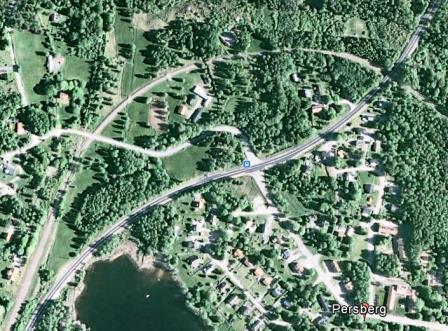 